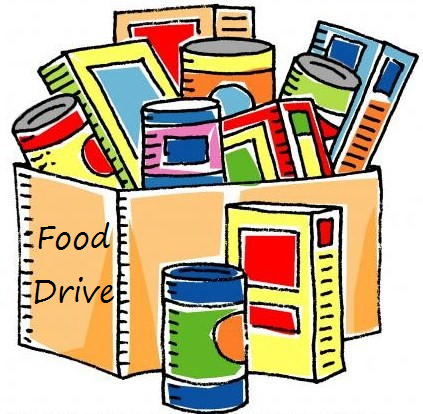 Cereal and Snack DriveNovember 7th till November 10th St. Michael’s Food for Learning program will be hosting the Fourth Annual Cereal and Snack drive. We are in need of donations to help support our daily Breakfast Club and Snack program.  Here is an approved list of cereals and snacks that can be provided. Students can bring the items in during the week or consider donating during the Teacher and Parent Interview Night.  Food for Learning appreciates your support. Thank you!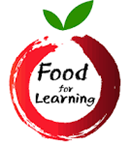     Cereals                                        Snacks                                               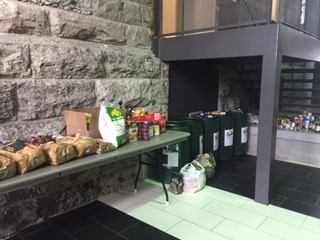 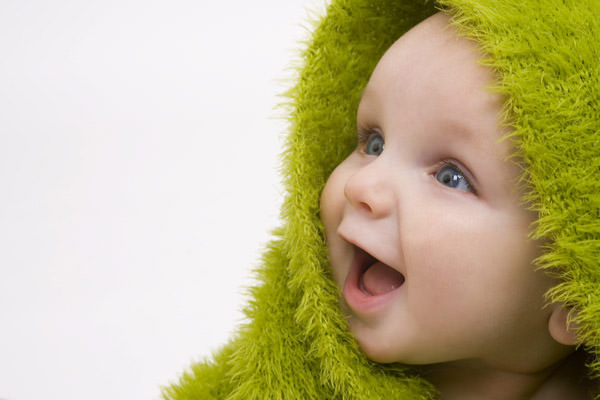 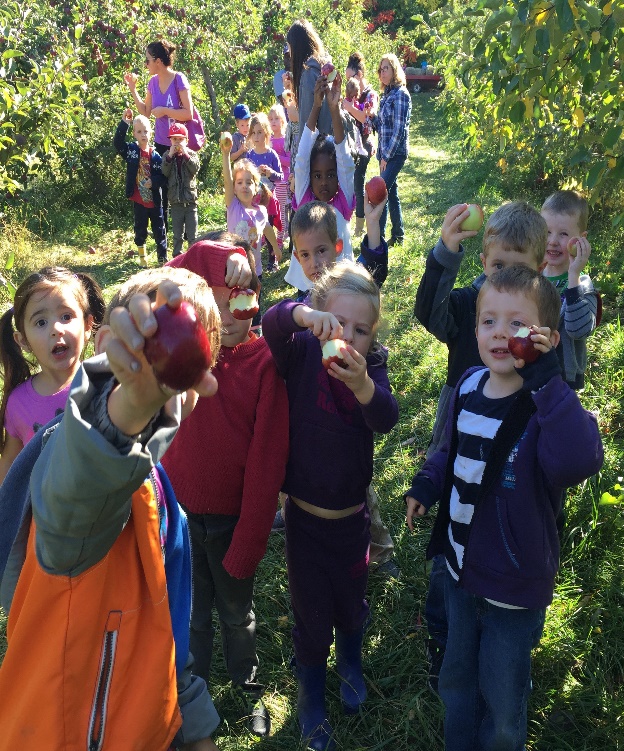 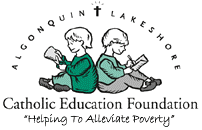 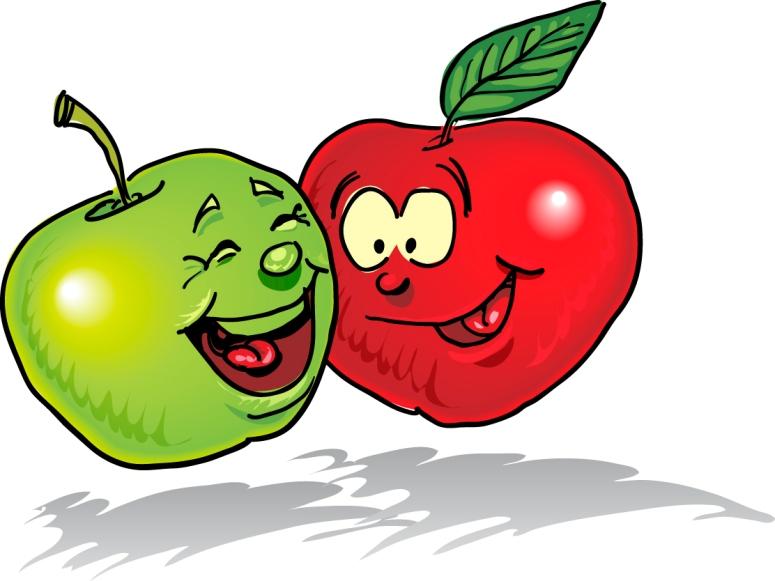 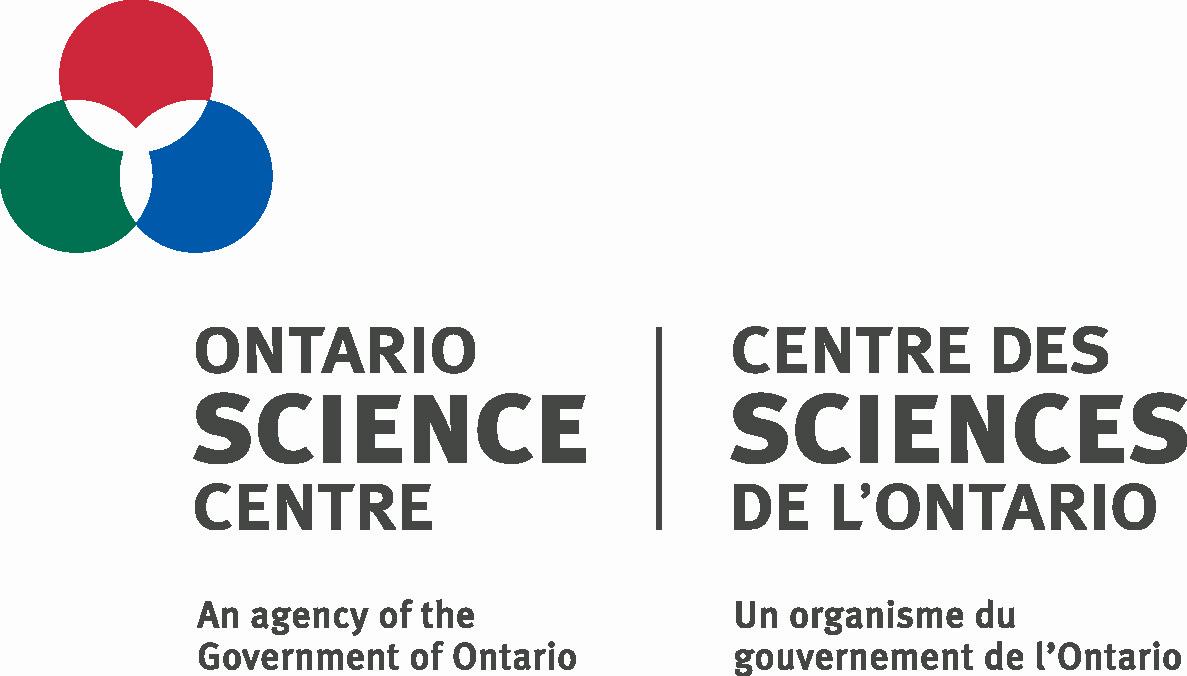 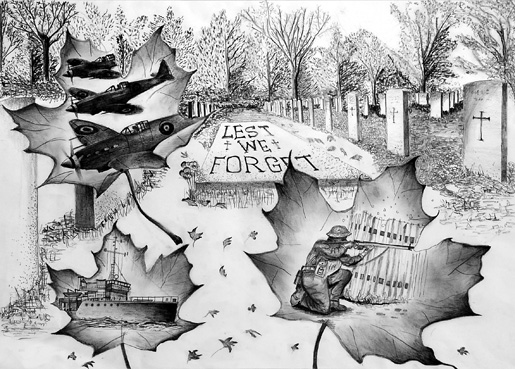 remember to take a moment of silence on november 11thwe are called to love and be lovedRice KrispiesCorn Flakes Life CerealCheerios Shreddies 	Rice cakes (Plain or White Cheddar)Snack size apple sauceSoda crackers Snack size raisin boxesFruit cups Granola Bars (Nature Valley Berry or Apple Crumble)Catholic parent councilPlease consider joining our Catholic School Council. We are always looking for new members and all are welcome to attend! Next meeting will be November 15th at 5:30 pm in the Learning Commons.An excerpt from the Ministry of Education of Ontario’s website on Progressive Discipline in SchoolsWhat is Progressive Discipline?Every school in Ontario is required to have a progressive discipline policy.Through progressive discipline, principals determine appropriate consequences and/ or supports to help students improve their behaviour, while taking into account their individual circumstances. The goal is to help prevent inappropriate student behaviour from happening again.When schools use progressive discipline, the following should be taken into consideration:the students’ stage of growth and developmentthe nature and severity of the behaviourthe impact of the behaviour on the school climate.Within this context, more serious consequences may be considered for inappropriate behaviour that escalates or is repeated. Providing students with the opportunity to reflect on their own actions and the impact of these actions is essential to student learning.What Does This Mean in Practice?Principals will consider a range of options to determine the most appropriate way to respond to each situation and help the student learn from his or her choices. These will include different supports and consequences.Supports could include:a conversation with the studenta review of expectations for the student’s behaviourcounselling from a social worker, for example, life skills coaching or anger management.Consequences could include:an assignmenta detentiona suspension or an expulsion.Principals will make these decisions after looking at individual circumstances and mitigating factors like the student’s age, stage of social development, special education needs, history and the circumstances of the behaviour.Behaviour occurs in a broader context and can be changed over time. Each decision on discipline is unique for each student. It will depend on the strengths and challenges of that student.